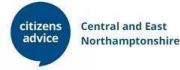 1We have in place a safeguarding lead Advice Service Manager, Gus Ghataura, and  two deputy safeguarding leads Chief Officer, Mary Clarke and Head of Business  Support Danny Atwere. The lead is the person responsible for reporting concerns  of abuse and neglect to the relevant authority. In their absence the deputy  safeguarding lead will take this action. In addition a member of our trustee board, Chair Sharon Stringer is assigned  the responsibility of overseeing safeguarding for our organisation including  reporting serious concerns to the Charity Commission and making  decisions on safeguarding concerns about our staff and volunteers or  children and adults at risk in their care. The following Safeguarding Procedures are appended to this policy:  ● Appendix 1: If You Identify a Safeguarding Concern About  Someone ● Appendix 2: Safeguarding Concern Form ● Appendix 3: Safeguarding Behaviours for Working with AdultsHow should the policy be used? This policy must be followed by all staff and volunteers, including senior  managers and trustees. It also applies to anyone working on behalf of our  organisation. This policy focuses on safeguarding concerns about adults that stem from  interactions with clients and other people who access our service; however the  legal duties and principles outlined in this document apply to people who aren’t  our clients. For example our staff, volunteers, beneficiaries or other connections  who meet the definition of adults at risk. There is a separate policy for safeguarding children. No one should ignore allegations or suspicions of abuse or neglect. Why do we have a policy? We have a policy to: ● stop abuse and neglect where possible ● prevent harm and reduce the risk of abuse and neglect ● provide staff and volunteers with overarching principles that guide our  approach to safeguarding It’s important we have a policy because we provide services to a range of adults  and we may suspect or be told about current or historic abuse or neglect. Our  safeguarding guidelines and procedures will ensure that staff and volunteers are  able to deal appropriately with these situations. This will include: 2 ● having sound recruitment practices ● ensuring all staff and volunteers have an understanding and awareness of  adult safeguarding ● ensuring all staff and volunteers know how to raise safeguarding  concerns and feel confident doing so Our legal and membership duties It is a requirement of Citizens Advice membership that we act within the relevant  laws and regulations to safeguard people who come into contact with our service  from harm and abuse. Protecting people and safeguarding responsibilities are a governance priority  for our organisation. It is a fundamental part of how we operate as a charity for  the public benefit. Safeguarding is the responsibility of everyone at our  organisation. The legislation covering safeguarding is the Care Act 2014 (England) and the  Social Services and Wellbeing (Wales) Act 2014. These acts put duties on local  authorities in relation to adult safeguarding. We will take these duties into account  in our work with people who come into contact with our service and support the  local authorities to fulfil their statutory duties where possible. They include: ● stopping abuse or neglect wherever possible ● preventing harm and reducing the risk of abuse or neglect to adults  with care and support needs ● safeguarding adults in a way that supports them in making choices and  having control about how they want to live ● promoting an approach that concentrates on improving life for the  adults concerned ● raising public awareness so that communities as a whole, alongside  professionals, play their part in preventing, identifying and responding to  abuse and neglect ● providing information and support in accessible ways to help people  understand the different types of abuse, how to stay safe and what  to do to raise a concern about the safety or wellbeing of an adult ● addressing what has caused the abuse or neglect Who is protected by this policy? We recognise that many policies and organisations refer to ‘adults at risk’ or  ‘vulnerable adults’. This policy adopts the broader definitions introduced in recent  legislation such as the Care Act 2014 and the Social Services and Wellbeing (Wales) Act 2014.  Their definitions are broader and far-reaching and could potentially cover many of  our service users.3 Under the Care Act 2014 and the Social Services and Wellbeing (Wales)  Act 2014 safeguarding duties apply to an adult who: ● has care and support needs, and ● is experiencing, or is at risk of, abuse or neglect, and ● is unable to protect themselves because of their care and support needs An adult with care and support needs may be: ● an older person ● a person with a physical disability, a learning difficulty or a sensory  impairment ● someone with mental health needs, including dementia or a  personality disorder ● a person with a long-term health condition ● someone who misuses substances or alcohol to the extent that it affects  their ability to manage day-to-day living We will apply this policy equally to all adults who use come into contact  with our services regardless of age, race, disability, gender reassignment,  marriage and civil partnership status, pregnancy and maternity, religion and  belief, sex and sexual orientation. Clients may come into contact with our service through different channels that  aren’t always face to face, for example, email, web chat or phone. The  principles of safeguarding outlined in this policy will be applied consistently  to all safeguarding concerns across the various channels through which we  operate our service. What do we mean by safeguarding? ‘Safeguarding’ typically relates to children (defined as individuals under 18 - see our safeguarding children policy) and adults at risk (also known as  vulnerable adults), for which specific legislation and regulatory requirements  apply. However our regulator, the Charity Commission, has adopted a broader  definition of safeguarding. In its guidance it describes safeguarding as ‘the range of measures in place to  protect people in a charity, or those it comes into contact with, from abuse and  maltreatment of any kind’. This is therefore our definition. Principles for guiding our safeguarding activities We will use these principles to guide our safeguarding activities. They are also  used by local authorities and other statutory bodies to direct their adult  safeguarding activities: ● empowerment - actions or decisions must be based on the4 presumption of person-led decisions and informed consent ● prevention - it is better to take action before harm occurs ● proportionality - the least intrusive response appropriate to the  risk presented ● protection - support and representation for those in greatest  need ● partnerships - local solutions through services working  with their communities ● accountability - accountability and transparency in delivering safeguarding Fundamental to this policy is our aim to involve the person the concern is  about in decisions about what should happen wherever possible. Recognising the different types of abuse and risk The indicators provided below are not an exhaustive list of signs and  symptoms of someone suffering abuse and neglect.5 678ASK Routine Enquiry Programme We participate in the ‘ASK Routine Enquiry Programme’ which involves us actively  asking clients about gender based violence and abuse (GVA) during  unaccompanied face to face appointments. GVA is an umbrella term to cover violence and abuse that affects women, men  and children, which is based on gendered power in relationships. It  disproportionately affects women and girls. It includes: domestic violence and  abuse; sexual harassment; ‘honour-based’ abuse and forced marriage;  trafficking; rape and sexual violence; stalking; and female genital mutilation  (FGM). Following training, our advisers and supervisors use the ASK programme with  clients during debt, housing, family and benefit enquiries. They ask a routine  question of both women and men in unaccompanied face to face advice settings  about whether they are experiencing gender based violence and domestic abuse, or have in the past,  and will support and advise the client appropriately should there be a positive  disclosure.9 The ASK guidance pack for supervisors contains additional information about the importance of safeguarding processes when using the  programme. Radicalisation and safeguarding If we are concerned about an adult at risk becoming radicalised, we  follow our safeguarding procedure. We also take guidance from the government counter terrorism ‘Prevent Strategy’.  one of the aims of which is supporting ‘vulnerable people’ to prevent them being  drawn into terrorism. Our staff and volunteers will be mindful of radicalisation and report any concerns  using our safeguarding adult and children policies. Confidentiality and safeguarding Confidentiality is one of the founding principles of Citizens Advice. It is  important that our clients can trust us and know that the information they  disclose is treated in confidence. However, if we have suspicions or information has been disclosed in relation to  abuse, we have a responsibility to take action. Our principles do not override the  need to protect adults at risk from abuse. In accordance with the principle of empowerment, the decision on whether to  report a safeguarding concern should normally be discussed with the person  the concern is about and where possible their permission should be gained to  report the concern. However, there will be situations when confidentiality between ourselves and  the client needs to be breached without their permission. This includes  situations where the person we’re concerned about is in serious and immediate  danger and there’s no time to get permission, it’s not possible to get permission  or the person is not able to give permission (abuser is always present). Also we  would not try to get permission if there’s a chance it would put the person we’re  concerned about in more danger. In these situations the wellbeing of the client or others who may be at risk takes  precedence over our principle of confidentiality. Our safeguarding procedure  details the process for breaching confidentiality and raising a safeguarding  concern. Mental capacity and safeguarding We’ll assume that adults have the mental capacity to make informed decisions  about their own safety and how they live their lives. The Mental Capacity Act 2005  is central to decisions and actions in safeguarding adults.10 Where a person is able to make an informed choice in relation to a particular  decision, they have a right to self-determination. In practice, it may come to light that an adult at risk does not have capacity to  make informed decisions about their own situation. One way this could occur is if  an adult at risk’s carer has a registered lasting power of attorney for one or more of the adult at risk’s affairs. If there is reason to believe that the adult at risk is  being abused, has been abused in the past, neglected or exploited by the person they attended with, it will be difficult to have a conversation with the adult at risk  alone. If getting permission to report a safeguarding concern puts a person in  greater danger then steps can be taken without getting permission using the  safeguarding procedure. In these circumstances it is important to include the  reason why permission was not asked for on the safeguarding concern form. If it is not clear if an adult has the capacity to make an informed decision, staff  and volunteers should talk to the safeguarding lead and use the safeguarding  procedure. Factors which will be relevant in determining whether a safeguarding concern  should be reported about a person who lacks capacity to make the decision  themselves are if the person can’t: ● understand information about the decision to be made on whether or  not to report a concern because of a safeguarding reason, or ● retain that information in their minds, or ● use or weigh up that information as part of the decision making process,  or ● communicate their decision (by talking, using sign language or other  means) Screening of staff and volunteers We ensure that all staff and volunteers who work in roles which are legally  entitled to get a Disclosure and Barring Service (DBS) check are screened, we will  also ask for appropriate references as part of our screening process and reserve  the right to await the results of DBS checks and references before allowing an  person to start in that role. If a role is not entitled to a standard or enhanced  check, our chief officer may choose to ask some staff or volunteers to undergo a  basic check. If a DBS check reveals an unspent conviction for a sexual offence against a child  or vulnerable adult, the individual is not suitable for that role and will not be taken  on. Any other convictions will be considered on an individual basis. Further information can be found in our DBS and ex-offenders policies.11 Supervision, training and safeguarding Thorough induction training will be provided to ensure that staff and  volunteers are aware of good safeguarding practice alongside the service’s  core values and confidentiality. Staff and volunteers will be given regular supervision and have their training  needs assessed. Regular case checking will take place and any unusual or excessive contact with  an adult at risk will be investigated. Appropriate safeguarding training is available to all staff and volunteers. This may  be in the form of: ● policy awareness sessions delivered internally ● briefing sessions by a local authority or other relevant  authority ● attendance at training arranged through partner  agencies. If a staff member or volunteer is removed from their role If a staff member or volunteer is moved or dismissed from their role because of  safeguarding concerns arising from their actions or inactions we have a  responsibility as a regulated activity provider to inform the Disclosure and Barring  Service. We will follow the guidance set out by the Disclosure and Barring service in these situations. Developing new services Any new services in development will take account of the need to safeguard  adults at risk. This may be achieved by: ● risk assessment of proposed activities ● agreeing safeguarding measures with partner organisations  including information sharing protocols ● seeking specialist advice, for example from the local safeguarding board  Working with local statutory agencies Safeguarding Boards may carry out reviews or investigations and may require  us to supply information. The boards are made up of representatives from local  authorities and other statutory bodies and partner agencies. We will supply information requested by a safeguarding board under the  following circumstances: ● the information must be requested for the purpose of enabling the12 board to perform its functions ● the person or body requested to supply the information must have  functions or engage in activities such that the board considers it likely to  have information relevant to a function of the board In general, there is no bar to us taking part in a safeguarding review, a criminal  investigation or a Serious Case Review if required to. This is in the context of  our policy on client confidentiality, and the confidentiality process will be used. Working with local authority commissioners Commissioners at local authority level sometimes want to see their own  safeguarding protocols reflected in the local Citizens Advice policy. Some key  actions we will consider taking are: ● before commissioning, ensuring that we are aware of the local authority  designated safeguarding lead and the functions of their team, and the  local Safeguarding Adults Board (England) or area-based Safeguarding  Board (Wales) ● where possible before commissioning, participating in local  authority safeguarding training or briefings ● before commissioning or early in commissioning, reviewing local authority  safeguarding protocols to make sure our policy reflects local arrangements  ● if local authority policies appear to be in conflict with Citizens Advice  policies or principles, contacting our Relationship Manager to discuss ways  forward Appendix 1: Safeguarding Procedure: If you identify a safeguarding concern about someone If you have a safeguarding concern about the safety or wellbeing of a client or  someone else associated with them, you should tell your safeguarding lead or  deputy lead. A safeguarding issue might be the result of: ● a direct allegation of abuse made by a child or an adult ● an allegation by a third party ● a staff member or volunteer seeing or hearing something that prompts a concern You should consider reporting a safeguarding concern if it’s about the safety or  wellbeing of an adult at risk. An adult at risk is someone who's all of the following: ● has care and support needs ● experiencing, or is at risk of, abuse or neglect ● unable to protect themselves because of their care and support needs Anyone under 18 should be considered a child for the purpose of safeguarding.13 If you have a concern about a child, you should use the CENCA Safeguarding  Children Policy. You can also find out more about safeguarding children on the NSPCC website. You can check your local adult and child safeguarding policies for more  information about what situations might be a safeguarding concern. When you first identify or find out about a concern, you can take notes to help  when you report the concern. If you haven’t had any safeguarding training, speak to your safeguarding lead  about what training is available. If there’s a serious or immediate risk to someone’s safety You need to follow the immediate risk process. Confidentiality considerations shouldn't stop you taking  immediate action when it's needed. If you think anyone is in serious and immediate risk, call 999  immediately. For example, it would be a serious risk if a client on the phone says they’re going  to harm themselves or someone is becoming violent in the waiting room. Once  the immediate risk is reduced, you should still consider if there’s a safeguarding  concern that needs to be dealt with. If you don’t have the client’s location, you should tell the client to call the  emergency services themselves. For example, someone on web chat has told  you anonymously about an immediate risk scenario. If you need to call the police, tell everyone in the local office so they have  the opportunity to leave before the police arrive. Reporting a concern If your concern wasn’t an immediate risk, or you still have a  safeguarding concern after the emergency, you should: 1. Try to get permission from the person you’re concerned about to get  them help 2. Complete the safeguarding concerns form 3. Contact the safeguarding lead in your local office 1. Try to get permission from the client If the safeguarding concern is about an adult client, you should try and get  permission from them before you take any action, unless it could put them at  more risk. Consider what the client wants to happen.14 If you have a safeguarding concern about a child, it might not be appropriate to  ask for permission from the child or their parent, guardian or carer. Consider the  child’s safety when you’re deciding whether to ask for permission. When you ask for permission to help the client, you should try and get their  name and address to be able to report the concern correctly. If the client doesn’t provide a name and address you might not be able to take  action. If they continue to get advice and give personal information that could  identify them, tell them you might still report the concern even if they don't want  you to. This is because of your safeguarding responsibilities. If you can’t get any permission from the person you’re concerned about, or it’s  not appropriate to ask for it, you should still speak to the safeguarding lead or  deputy lead. They might still report the concern to the local authority. 2. Complete the safeguarding concerns form Make a copy of the safeguarding concerns form to record the information. In  the template, go to File > Make a copy to create a version you can use for your  local office. 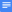 If you haven’t been able to fill in the form, you can use your written notes to  explain the situation to the safeguarding lead or deputy lead. If you use notes to explain the situation, you should complete a form after to  keep in your records. 3. Contact the safeguarding lead or deputy safeguarding lead Tell the safeguarding lead or deputy all of the information you have. You should  speak to them in person or by phone as soon as it’s appropriate and you have  the information you need. They will make a decision whether to report the safeguarding concern to the  relevant authority. If you make notes about a concern When you become aware of a safeguarding concern, you should make notes  about what you’re told by the client at the time, or as soon as possible  afterwards. These are called ‘contemporaneous notes’. For example, if a client says something during an appointment that feels like it  could be a safeguarding concern, you should try to write down: ● what they said ● what you’re concerned about ● any key phrases or quotes you think could help justify why you’re15 concerned ● the date and time of the event or conversation You shouldn’t act as an investigator. Only record the information the client tells  you and don’t ask leading questions. You must take notes on paper - they can’t be digital. Making notes will help you  report the concern and can also be used as evidence if the case goes to court. Store the notes with the safeguarding concerns form. If the safeguarding concern isn’t about the client and there’s no case record, you  should store the safeguarding concerns form in a secure place in the office. For  example, if the concern is about a child in the care of a client. If you have a concern about a colleague or a child or adult at risk in their  care If the individual is an employee, contact your relationship manager for advice. If the individual is a volunteer, email the volunteering team for advice  at volunteeringteam@citizensadvice.org.uk. If you need emotional support Dealing with safeguarding concerns can be distressing and when you’re making  decisions on what actions to take about an adult at risk or child, it’s natural for  these to play on your mind. At Citizens Advice we care about our clients and want to help them, so witnessing  situations where they’re at risk of harm may not be something that’s easy to  process. If you need support after dealing with a safeguarding concern, you should  speak to your line manager. It’s important to make sure that everyone involved has the support they need  to talk about what’s happened and how they feel, in their own time. It can also be difficult to not hear back from the local authority after raising  a concern. It may help to follow up to find out what’s been done, but in some  situations be aware you may not get to know what’s happened. Appendix 2 Safeguarding Procedure: Central and East Northamptonshire Citizens Advice Safeguarding  Concern form16 17181920Appendix 3: Safeguarding Behaviours for Working with Adults Staff and volunteers at Central and East Northamptonshire Citizens Advice will  demonstrate their understanding and awareness of safeguarding by exhibiting  the following behaviours and standards: ● If the client has access to third-party support, e.g. a social worker or  advocate, it is advisable for that person to attend appointments at the local  office, if possible. ● Staff and volunteers will never undertake a home visit for  an adult at risk of, or who is experiencing, abuse or neglect unless it is in an  official capacity of Central and East Northamptonshire Citizens Advice and  pre-arranged. ● Home-visiting appointments will be registered at the local office, and a  member of the management team must know when and where the visit is  taking place, its purpose and when the adviser is due back at the office. The  office should also have a contact number for the staff member or volunteer.21 ● If a staff member or volunteer has any concerns about visiting an adult at  risk of, or experiencing abuse or neglect on their own, they will make  arrangements for another staff member to go with them. ● Staff and volunteers will never transport an adult at risk in their own car,  alone, unless prior arrangements have been made and approved by the  safeguarding lead or in the case of a medical emergency. ● Staff and volunteers will never make any comments with sexual  overtones, even in humour, or partake in any ‘horse play' with an adult at  risk. ● An adult at risk of or experiencing abuse or neglect will never be allowed  into a staff member or volunteer’s home. ● Staff and volunteers will not lend money to or borrow money or  possessions from an adult at risk of or experiencing abuse or neglect. They  will not agree to make any purchases, or undertake any financial transactions,  on behalf of the client. ● Staff and volunteers will not engage in rough physical games - apart from  structured sports activities which may be part of a community event etc. ● Staff and volunteers will not engage in sexually provocative games. ● Staff  and volunteers will not allow or engage in inappropriate touching of any  form. ● Staff and volunteers will not allow an adult at risk of or experiencing  abuse or neglect to use inappropriate language unchallenged. ● Staff and volunteers will not make sexually suggestive comments about or  to an adult at risk of or experiencing abuse or neglect, even in fun. ● Staff and volunteers will not let allegations that an adult at risk of or  experiencing abuse or neglect makes go unchallenged or unrecorded. ● Staff and volunteers will not do things of a personal nature for an adult at risk of or experiencing abuse or neglect that they can do themselves.22 Document ControlDocument ControlDocument ControlDocument ControlDocument/Policy Name: Safeguarding Adults PolicyDocument/Policy Name: Safeguarding Adults PolicyDocument/Policy Name: Safeguarding Adults PolicyDocument/Policy Name: Safeguarding Adults PolicyVersion No2 Author BMISDate Approve  dMarch 2021 Approved  byTrustee BoardRevision  DateSeptember 2022 Next Review  DateSeptember 2023Version ControlVersion ControlVersion ControlVersion ControlVersi onAuthor Date Changes e.g. (adoption of policy/new policy/update, etc.)V3 Ella Mansfield06.12.2021 Updated formatV4 Ella Mansfield13.12.2021 Justified all textV5 Ella Mansfield10.01.2023 Added Gus Ghataura as new safe guarding  lead. Changed Chair to Sharon Stinger.Type of abuse Indicators of abusePhysical abuse: This type of abuse  involves hitting,  kicking, spitting and  biting. It can also  involve restraining someone,  making someone  intentionally  uncomfortable or  withholding food, water  or medicationThese could include if someone has physical  injuries such as bruising, cuts or burns and is  unable to provide a consistent explanation of  the injuries they have.Domestic violence or  abuse: This type of abuse  not only applies to  physical abuse but also  includes the following: ●  psychological ● sexual ● financial ● emotional It includes any  incident or pattern of  incidents ofThese could include the following: ● low self esteem ● feeling that the abuse is their fault  when it is not ● physical evidence of violence such as  bruising, cuts, broken bones ● verbal abuse and humiliation in  front of others ● fear of outside intervention ● damage to home or propertycontrolling, coercive or  threatening behaviour, violence or abuse between  those aged 16 or over who  are or have been, intimate partners or family  members regardless of  gender or sexuality. It also  includes so-called  'honour’-based violence, female genital  mutilation and forced  marriage Note that if the concern is about  someone who is below the age of 18 we  apply our safeguarding  children policy● isolation – not seeing friends and  family ● limited access to moneySexual abuse: This type of abuse  includes rape, any  inappropriate touching, indecent  exposure, sexual acts to  which the adult has not  consented or lacks the  capacity to consent,  sexual photography or  forced use of  pornography or the  witnessing of sexual actsIt may be more difficult to pick up on indicators  for this type of abuse as they can include  physical symptoms such as bruising or  bleeding in places covered by clothing.  However the following may be noticeable: ● bruising to the upper arms and marks  on the neck ● unusual difficulty in walking or sitting ● self harmingPsychological and  emotional abuse: This type of abuse  includes including  emotional abuse,  threats of harm or  abandonment, deprivation of contact,  humiliation, blaming,  controlling, intimidation, coercion, harassment,  verbal abuse, cyber  bullying, isolation or  unreasonable andThe indicators of this type of abuse can  include the following: ● an air of silence when a particular person is present ● withdrawal or change in the  psychological state of the person ● insomnia ● low self-esteem ● uncooperative and aggressive  behaviour ● a change of appetite,  weight loss/gain ● signs of distress:  tearfulness, anger ● apparent false claims, by someone  involved with the person, to attractunjustified  withdrawal of services or supportive  networksunnecessary  treatmentFinancial or material  abuse: This type of abuse  can involve theft, fraud,  internet scamming, coercion in  relation to an adult’s  financial affairs orThese could include the following: ● unexplained lack of money or  inability to maintain lifestyle ● unexplained withdrawal of funds fromarrangements, including in connection with wills, property, inheritance or  financial transactions, or  the misuse or misappropriation of  property, possessions or  benefitsaccounts ● power of attorney or lasting power of  attorney (LPA) being obtained after the person has ceased to have mental  capacity ● the person allocated to  manage financial affairs is evasive or  uncooperative ● the family or others show unusual  interest in the assets of the person ● signs of financial hardship in cases  where the person’s financial affairs are  being managed by a court-appointed  deputy, attorney or LPA ● recent changes in deeds or title to  property ● rent arrears and eviction  notices ● disparity between the person’s living conditions and their financial  resources, e.g. insufficient food in the  house ● unnecessary property repairsModern slavery: This type of abuse encompasses slavery,  human trafficking, forced  labour and domestic  servitude Note that if modern  slavery is suspected we  may also use the  National Referral Mechanism as well as  going through our  safeguarding referral  processThese could include the following: ● signs of physical or emotional abuse ● appearing to be malnourished,  unkempt or withdrawn ● isolation from the community,  seeming under the control or  influence of others ● living in dirty, cramped or overcrowded  accommodation and/or living and  working at the same address ● lack of personal effects or  identification documents ● always wearing the same clothes ● avoidance of eye contact, appearing  frightened or hesitant to talk to strangersDiscriminatory abuse:  Including forms of  harassment, slurs or  similar treatment  because of age, race,  religion or belief, sex,  sexual orientation,  gender reassignment,  disability, marriage and civil  partnership, pregnancy  and maternity● the person appears withdrawn and  isolated ● expressions of anger,  frustration, fear or anxiety ● the support on offer does not take  account of the person’s individual needs  in terms of a protected characteristicOrganisational or  institutional abuse: Including neglect and  poor care practice  within an institution or specific careThese could include the following: ● inadequate staffing levels ● people being hungry or dehydrated ● poor standards of care ● lack of personal clothing and possessionssetting such as a hospital  or care home, for  example, or in relation to  care provided in one’s  own home. This may  range from one-off  incidents to ongoing ill treatmentand communal use of personal items ● lack of adequate procedures ● poor record-keeping and missing  documents ● absence of individual care  plans ● lack of management overview and supportNeglect and acts of  omission: Including ignoring  medical, emotional or  physical care needs,  failure to provide access to appropriate  health, care and support  or educational services, the  withholding of the  necessities of life, such as  medication, adequate  nutrition and heatingThese could include the following: ● failure to provide or allow access to  food, shelter, clothing, heating,  stimulation and activity, personal or  medical care ● providing care in a way that the  person dislikes ● failure to administer medication as  prescribed ● refusal of access to visitors ● not taking account of the person’s  cultural, religious or ethnic needsSelf neglect: This covers a wide range  of behaviour that is  neglecting to care for  one’s personal hygiene, health or  surroundings and  includes behaviour  such as hoardingThese could include the following: ● very poor personal hygiene ● unkempt appearance ● lack of essential food, clothing or  shelter ● malnutrition and/or  dehydration ● living in squalid or unsanitary  conditions ● neglecting household  maintenanceCompleted by: Completed by: Date completed:Date completed:Channel:Channel:Channel:Channel:Face to face ❒ Email ❒ Web chat ❒ Phone ❒Other ❒ :Other ❒ :Other ❒ :Other ❒ :Individual at risk is:Individual at risk is:Individual at risk is:Individual at risk is:❒ Adult at risk ❒ Adult at risk ❒ Child❒ ChildClient name: Contact details: Additional needs or  disabilities:(If concern not about client) name of individual you have concerns about:Contact details: Additional needs or  disabilities:Relationship to client:Contact details: Additional needs or  disabilities:DOB:Contact details: Additional needs or  disabilities:First language:Contact details: Additional needs or  disabilities:Parent/Carer name/Social worker/Advocate/ Representative name:Contact details: Additional needs or disabilities:First language:Contact details: Additional needs or disabilities:Date/time and location  of the disclosure/observation:Who raised the concern?What are the concerns  specifically? What was  seen? What was heard? Please list the facts.Types of abuse (tick all that apply):Types of abuse (tick all that apply):Sexual abuse ❒ Unwanted sexual act or activity.  Including rape, sexual assault, sexual  harassment, sexual exploitation.Physical abuse ❒ Physical abuse is any intentional act  causing injury or trauma to another  person by way of bodily contact.Psychological / emotional abuse ❒A person subjecting or exposing another  person to behavior that may result in  psychological trauma, including anxiety,  chronic depression, or post-traumatic  stress disorder.Self neglect ❒ When a person is unwilling or unable to  do necessary self-care. For example,  not eating enough food to the point of  malnourishment, wearing clothes that  are filthy, torn, or not suited for the  weather, living in filthy, unsanitary, or  hazardous conditions, not getting  needed medical care.Financial / material abuse ❒ Theft, fraud, internet scamming, coercion  in relation to a person’s financial affairs  or arrangements, in connection with wills,  property, inheritance or financial  transactions, or the misuse or  misappropriation of property,  possessions or benefits.Discriminatory abuse ❒ Abuse motivated by discriminatory and  oppressive attitudes towards people on  the grounds of disability, gender and  gender identity and reassignment, age,  race, religion or belief, sexual orientation,  and political beliefs.Domestic violence ❒ Any incident or pattern of incidents of  controlling, coercive or threatening  behaviour, violence or abuse between  those aged 16 or over who are or have  been intimate partners or family  members regardless of gender or  sexuality. Includes, female genital mutilation (FGM), honour based violence and forced  marriage.Neglect and acts of omission ❒ Includes ignoring medical, emotional or  physical care needs, failure to provide  access to appropriate health, social care or  educational services, and the withholding  of the necessities of life. such as  medication, adequate nutrition and  heating.Organisational abuse ❒ Mistreatment of a person brought about by  poor or inadequate care or support, or  systematic poor practice that affects the  whole care setting. When a person’s  wishes and needs are sacrificed for the  smooth running of a group, service or  organisation.Modern slavery ❒ Recruitment, movement, harbouring  or receiving of children, women or  men through the use of force,  coercion, abuse of vulnerability,  deception or other means for the  purpose of exploitation.Was it appropriate to ask permission to report safeguarding concern? ❒ Yes, but permission was not given ❒ Yes permission given ❒ No due to the safety of the individual at risk ❒ No because it’s not possible to askSafeguarding lead - If permission is not given, why should concern be  reported?Safeguarding lead - Action taken and outcome (if known):Other notes: